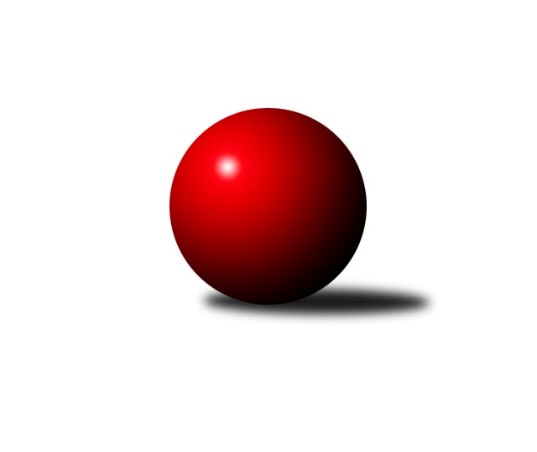 Č.17Ročník 2011/2012	16.3.2012Nejlepšího výkonu v tomto kole: 1781 dosáhlo družstvo: KK Hranice˝B˝Okresní přebor Nový Jičín 2011/2012Výsledky 17. kolaSouhrnný přehled výsledků:KK Lipník nad Bečvou ˝B˝	- TJ Spartak Bílovec˝B˝	10:0	1546:1431		14.3.TJ Zubří˝A˝	- TJ Nový Jičín˝B˝	10:0	1573:1370		15.3.TJ Sokol Sedlnice ˝B˝	- TJ Odry ˝B˝	10:0	1667:1529		15.3.KK Hranice˝B˝	- KK Lipník nad Bečvou˝C˝	10:0	1781:1509		16.3.Tabulka družstev:	1.	TJ Zubří˝A˝	15	11	0	4	103 : 47 	 	 1631	22	2.	TJ Sokol Sedlnice ˝B˝	15	11	0	4	102 : 48 	 	 1590	22	3.	TJ Odry ˝B˝	16	11	0	5	98 : 62 	 	 1578	22	4.	KK Hranice˝B˝	15	10	0	5	99 : 51 	 	 1582	20	5.	KK Lipník nad Bečvou ˝B˝	15	10	0	5	95 : 55 	 	 1577	20	6.	TJ Spartak Bílovec˝B˝	15	5	0	10	58 : 92 	 	 1503	10	7.	KK Lipník nad Bečvou˝C˝	15	5	0	10	57 : 93 	 	 1505	10	8.	TJ Frenštát p.R. ˝B˝	15	4	0	11	48 : 102 	 	 1454	8	9.	TJ Nový Jičín˝B˝	15	1	0	14	20 : 130 	 	 1439	2Podrobné výsledky kola:	 KK Lipník nad Bečvou ˝B˝	1546	10:0	1431	TJ Spartak Bílovec˝B˝	Jiří Kolář	 	 195 	 193 		388 	 2:0 	 311 	 	147 	 164		David Binar	Vlastimila Kolářová	 	 187 	 219 		406 	 2:0 	 405 	 	185 	 220		Tomáš Binar	Jana Kulhánková	 	 196 	 172 		368 	 2:0 	 357 	 	180 	 177		Miloš Šrot	Radek Lankaš	 	 202 	 182 		384 	 2:0 	 358 	 	187 	 171		Filip Sýkorarozhodčí: Nejlepší výkon utkání: 406 - Vlastimila Kolářová	 TJ Zubří˝A˝	1573	10:0	1370	TJ Nový Jičín˝B˝	Josef Šturma	 	 193 	 179 		372 	 2:0 	 273 	 	128 	 145		Jana Pelikánová	Jaroslav Pavlát	 	 198 	 181 		379 	 2:0 	 373 	 	192 	 181		Ludmila Galiová	Jiří Ondřej	 	 206 	 185 		391 	 2:0 	 356 	 	185 	 171		Karmen Baarová	Jaroslav Adam	 	 204 	 227 		431 	 2:0 	 368 	 	181 	 187		Jan Schwarzerrozhodčí: Nejlepší výkon utkání: 431 - Jaroslav Adam	 TJ Sokol Sedlnice ˝B˝	1667	10:0	1529	TJ Odry ˝B˝	Michaela Tobolová	 	 184 	 211 		395 	 2:0 	 388 	 	190 	 198		Jiří Brož	Renáta Janyšková	 	 177 	 222 		399 	 2:0 	 373 	 	184 	 189		Daniel Malina	Rostislav Kletenský	 	 186 	 212 		398 	 2:0 	 376 	 	186 	 190		Daniel Ševčík st.	Stanislav Brejcha	 	 238 	 237 		475 	 2:0 	 392 	 	182 	 210		Daniel Donéérozhodčí: Nejlepší výkon utkání: 475 - Stanislav Brejcha	 KK Hranice˝B˝	1781	10:0	1509	KK Lipník nad Bečvou˝C˝	Jaroslav Ledvina	 	 209 	 217 		426 	 2:0 	 371 	 	178 	 193		Jaroslav  Koppa	Antonín Uhýrek	 	 232 	 246 		478 	 2:0 	 366 	 	180 	 186		Ladislav Mandák	František Opravil	 	 201 	 216 		417 	 2:0 	 356 	 	187 	 169		Martin Sekanina	Anna Ledvinová	 	 236 	 224 		460 	 2:0 	 416 	 	233 	 183		Marek Kopparozhodčí: Nejlepší výkon utkání: 478 - Antonín UhýrekPořadí jednotlivců:	jméno hráče	družstvo	celkem	plné	dorážka	chyby	poměr kuž.	Maximum	1.	Radim Krůpa 	TJ Zubří˝A˝	429.30	292.7	136.7	5.2	5/7	(452)	2.	Anna Ledvinová 	KK Hranice˝B˝	425.19	280.3	144.9	3.9	6/7	(481)	3.	František Opravil 	KK Hranice˝B˝	413.43	286.4	127.1	6.5	6/7	(467)	4.	Vlastimila Kolářová 	KK Lipník nad Bečvou ˝B˝	408.93	283.4	125.5	5.0	6/8	(423)	5.	Jiří Křenek 	TJ Zubří˝A˝	404.25	279.1	125.2	5.4	5/7	(431)	6.	Rostislav Kletenský 	TJ Sokol Sedlnice ˝B˝	404.14	282.9	121.2	6.5	6/7	(448)	7.	Radek Lankaš 	KK Lipník nad Bečvou ˝B˝	403.60	284.3	119.3	8.2	6/8	(424)	8.	Lubomír Krupa 	TJ Zubří˝A˝	403.11	271.3	131.8	7.2	6/7	(422)	9.	Vladimír Vojkůvka 	TJ Frenštát p.R. ˝B˝	402.60	277.5	125.1	6.8	6/8	(442)	10.	Daniel Ševčík  st.	TJ Odry ˝B˝	402.14	275.2	127.0	7.1	8/8	(448)	11.	Radek Mikulský 	TJ Sokol Sedlnice ˝B˝	398.94	279.5	119.4	7.2	7/7	(433)	12.	Jan Špalek 	KK Lipník nad Bečvou˝C˝	398.05	279.8	118.2	5.9	7/8	(436)	13.	Jaroslav  Koppa 	KK Lipník nad Bečvou˝C˝	397.44	282.7	114.7	8.1	8/8	(426)	14.	Daniel Malina 	TJ Odry ˝B˝	396.21	275.7	120.5	7.7	8/8	(452)	15.	Renáta Janyšková 	TJ Sokol Sedlnice ˝B˝	395.40	276.6	118.8	6.8	7/7	(437)	16.	Michaela Tobolová 	TJ Sokol Sedlnice ˝B˝	394.57	275.5	119.1	7.4	7/7	(458)	17.	Jiří Brož 	TJ Odry ˝B˝	393.77	275.9	117.9	7.0	8/8	(445)	18.	Miroslav  Makový 	TJ Frenštát p.R. ˝B˝	392.71	277.6	115.1	8.3	7/8	(428)	19.	Antonín Uhýrek 	KK Hranice˝B˝	389.13	271.9	117.2	8.4	5/7	(478)	20.	Daniel Donéé 	TJ Odry ˝B˝	385.53	270.4	115.1	9.1	8/8	(418)	21.	Tomáš Binar 	TJ Spartak Bílovec˝B˝	385.02	274.5	110.5	8.8	8/8	(417)	22.	Filip Sýkora 	TJ Spartak Bílovec˝B˝	383.70	268.2	115.5	9.8	7/8	(398)	23.	Ján Pelikán 	TJ Nový Jičín˝B˝	380.64	264.3	116.3	9.3	6/8	(401)	24.	Jiří Kolář 	KK Lipník nad Bečvou ˝B˝	374.93	272.7	102.2	12.1	7/8	(419)	25.	David Binar 	TJ Spartak Bílovec˝B˝	371.61	267.9	103.8	11.7	8/8	(406)	26.	Karmen Baarová 	TJ Nový Jičín˝B˝	369.92	267.2	102.8	11.4	6/8	(414)	27.	Jaroslav Riedel 	TJ Nový Jičín˝B˝	367.83	274.7	93.1	10.7	6/8	(399)	28.	Miloš Šrot 	TJ Spartak Bílovec˝B˝	362.68	254.5	108.2	8.6	7/8	(405)	29.	Ludmila Galiová 	TJ Nový Jičín˝B˝	361.30	264.7	96.6	10.2	8/8	(390)	30.	Ladislav Mandák 	KK Lipník nad Bečvou˝C˝	358.03	255.4	102.6	14.6	6/8	(391)	31.	Pavel Tobiáš 	TJ Frenštát p.R. ˝B˝	354.17	250.3	103.8	12.7	7/8	(388)	32.	Jiří Petr 	TJ Frenštát p.R. ˝B˝	347.81	250.6	97.2	13.4	7/8	(383)		Jaroslav Míka 	TJ Odry ˝B˝	422.50	288.0	134.5	1.5	1/8	(448)		Jiří Ondřej 	TJ Zubří˝A˝	420.25	290.3	130.0	7.2	3/7	(461)		Jaroslav Adam 	TJ Zubří˝A˝	418.00	284.0	134.0	5.0	2/7	(431)		Roman Janošek 	TJ Zubří˝A˝	413.90	282.8	131.1	5.6	3/7	(444)		Jaroslav Jurka 	TJ Zubří˝A˝	408.50	284.3	124.3	5.3	4/7	(430)		Jaroslav Pavlát 	TJ Zubří˝A˝	407.67	279.1	128.6	6.4	3/7	(434)		Stanislav Brejcha 	TJ Sokol Sedlnice ˝B˝	404.56	276.9	127.7	5.0	3/7	(475)		Josef Schwarz 	KK Hranice˝B˝	399.25	283.1	116.1	8.8	4/7	(454)		Jiří Sequens 	TJ Spartak Bílovec˝B˝	398.00	273.0	125.0	4.0	1/8	(398)		Radek Kolář 	KK Lipník nad Bečvou ˝B˝	396.69	280.6	116.1	8.9	4/8	(418)		Radek Kolář 	KK Lipník nad Bečvou ˝B˝	396.67	275.0	121.7	6.7	3/8	(406)		Emil Rubač 	TJ Spartak Bílovec˝B˝	395.30	277.7	117.6	8.8	2/8	(405)		Zdeněk Krejčiřík 	KK Lipník nad Bečvou ˝B˝	393.13	273.6	119.5	6.0	4/8	(441)		Jana Kulhánková 	KK Lipník nad Bečvou ˝B˝	393.09	275.2	117.9	10.3	5/8	(429)		Veronika Poláčková 	TJ Sokol Sedlnice ˝B˝	390.50	282.5	108.0	7.0	1/7	(391)		Jaroslav Ledvina 	KK Hranice˝B˝	382.50	275.7	106.8	10.7	3/7	(426)		David Juřica 	TJ Sokol Sedlnice ˝B˝	380.00	265.0	115.0	8.0	1/7	(380)		Jiří Veselý 	TJ Frenštát p.R. ˝B˝	376.28	263.3	112.9	8.3	3/8	(421)		Jan Schwarzer 	TJ Nový Jičín˝B˝	375.30	265.2	110.1	7.4	5/8	(398)		Ota Beňo 	TJ Spartak Bílovec˝B˝	372.50	279.5	93.0	13.0	1/8	(378)		Radek Skalka 	TJ Zubří˝A˝	372.00	255.0	117.0	12.0	1/7	(372)		Jiří Ondra 	KK Hranice˝B˝	371.33	259.3	112.0	10.7	3/7	(395)		Viktor Matuška 	KK Lipník nad Bečvou˝C˝	368.89	268.0	100.9	12.1	3/8	(380)		Josef Šturma 	TJ Zubří˝A˝	366.50	267.9	98.6	12.8	4/7	(379)		Zdeňka Terrichová 	KK Hranice˝B˝	365.00	261.3	103.7	9.5	3/7	(385)		Marek Koppa 	KK Lipník nad Bečvou˝C˝	355.70	255.0	100.7	13.6	5/8	(416)		Aleš Stehlík 	TJ Nový Jičín˝B˝	355.00	259.0	96.0	14.5	1/8	(362)		Martin Sekanina 	KK Lipník nad Bečvou˝C˝	352.60	246.9	105.7	13.2	5/8	(380)		Mikuláš Karnovský 	TJ Spartak Bílovec˝B˝	346.00	257.0	89.0	14.0	1/8	(346)		Miroslav Prášek 	TJ Frenštát p.R. ˝B˝	324.00	183.0	81.5	14.0	2/8	(329)		Pavel Hedvíček 	TJ Frenštát p.R. ˝B˝	288.75	220.9	67.8	22.3	4/8	(331)		Jana Pelikánová 	TJ Nový Jičín˝B˝	280.13	210.4	69.7	21.8	4/8	(318)Sportovně technické informace:Starty náhradníků:registrační číslo	jméno a příjmení 	datum startu 	družstvo	číslo startu
Hráči dopsaní na soupisku:registrační číslo	jméno a příjmení 	datum startu 	družstvo	Program dalšího kola:18. kolo21.3.2012	st	16:30	KK Lipník nad Bečvou˝C˝ - KK Lipník nad Bečvou ˝B˝	21.3.2012	st	16:30	TJ Frenštát p.R. ˝B˝ - TJ Zubří˝A˝	21.3.2012	st	16:30	TJ Nový Jičín˝B˝ - KK Hranice˝B˝	22.3.2012	čt	16:30	TJ Spartak Bílovec˝B˝ - TJ Sokol Sedlnice ˝B˝	Nejlepší šestka kola - absolutněNejlepší šestka kola - absolutněNejlepší šestka kola - absolutněNejlepší šestka kola - absolutněNejlepší šestka kola - dle průměru kuželenNejlepší šestka kola - dle průměru kuželenNejlepší šestka kola - dle průměru kuželenNejlepší šestka kola - dle průměru kuželenNejlepší šestka kola - dle průměru kuželenPočetJménoNázev týmuVýkonPočetJménoNázev týmuPrůměr (%)Výkon2xAntonín UhýrekHranice B4782xStanislav BrejchaSedlnice B119.774753xStanislav BrejchaSedlnice B4751xAntonín UhýrekHranice B119.584789xAnna LedvinováHranice B4608xAnna LedvinováHranice B115.084601xJaroslav AdamZubří A4312xJaroslav AdamZubří A110.614313xJaroslav LedvinaHranice B4264xVlastimila KolářováLipník B106.774065xFrantišek OpravilHranice B4171xJaroslav LedvinaHranice B106.57426